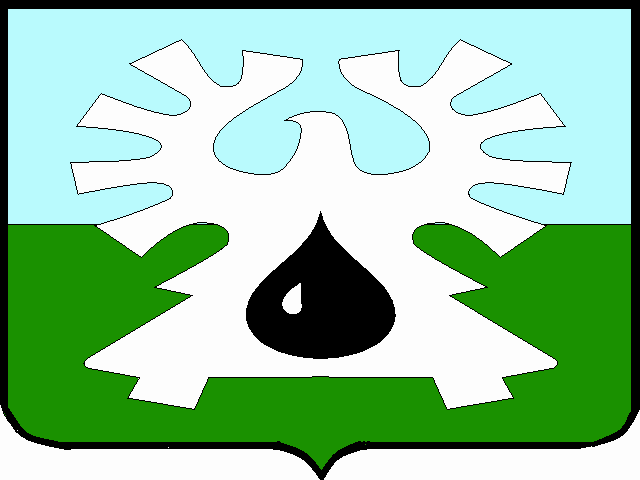 МУНИЦИПАЛЬНОЕ ОБРАЗОВАНИЕ ГОРОД УРАЙХанты-Мансийский автономный округ-ЮграАДМИНИСТРАЦИЯ ГОРОДА УРАЙПОСТАНОВЛЕНИЕот _________                                                                                                                 №_______О внесении изменений в  муниципальную программу «Формирование современной городской среды муниципального образования город Урай» на 2018-2022 годы          В соответствии со статьей 179 Бюджетного кодекса Российской Федерации,  Федеральным законом от 28.06.2014 №172-ФЗ «О стратегическом планировании в Российской Федерации», постановлением администрации города Урай от 25.06.2019 №1524 «О муниципальных программах муниципального образования городской округ город Урай»:           1. Внести изменения в муниципальную программу «Формирование современной городской среды муниципального образования город Урай» на 2018-2022 годы, утвержденную постановлением администрации города Урай от 26.09.2017 №2759, согласно приложению.          2. Опубликовать постановление в газете «Знамя» и разместить на официальном сайте органов местного самоуправления города Урай в информационно-телекоммуникационной сети «Интернет».          3. Контроль за выполнением постановления возложить на заместителя главы города Урай Г.Г.Волошина. Глава города Урай                                                                                                 Т.Р.Закирзянов Приложение к постановлению администрации  города Урайот _____________  №______Изменения в муниципальную программу «Формирование современной городской среды муниципального образования город Урай» на 2018-2022 годы (далее – муниципальная программа).          1. Строку 8 паспорта муниципальной программы изложить в следующей редакции:«                                                                                                                                                       ».2. Строку 11 паспорта муниципальной программы изложить в следующей редакции:«».          3. Таблицу 2 муниципальной программы изложить в следующей редакции:«Таблица 2».      4. Строку 1 таблицы 3 муниципальной программы изложить в следующей редакции:«                                                                                                                                                                                                                                                            ».5. Приложение 3 к муниципальной программе изложить в следующей редакции:«Приложение 3 к муниципальной программе «Формирование современной городской среды муниципального образования город Урай» на 2018-2022 годы Публичная декларация о результатах реализации мероприятий муниципальной программы «Формирование современной городской среды муниципального образования город Урай» на 2018-2022 годы».          6. Строку 23   таблицы 1 приложения 4 к муниципальной программе изложить в новой редакции:      «   ».          7. Строку 27  таблицы 1 приложения 4 к муниципальной программе изложить в новой редакции:      « ».         8. Таблицу 1 приложения 4 к муниципальной программе дополнить строками 32-35 следующего содержания:    «».         9. Таблицу 2 приложения 4 к муниципальной программе дополнить строками 4-8 следующего содержания:« ».         10.  Строку 20 таблицы 3 приложения 4 к муниципальной программе изложить в новой редакции:«».         11. Строку 23 таблицы 3 приложения 4 к муниципальной программе изложить в новой редакции:«».        12. Таблицу 3 приложения 4 к муниципальной программе дополнить строками 24-29  следующего содержания:«».          13. Таблицу 4 приложения 4 к муниципальной программе изложить в новой редакции:«Таблица 4».8.Портфели проектов, проекты, направленные в том числе на реализацию в городе Урай национальных проектов (программ) Российской Федерации, параметры их финансового обеспеченияПортфель проектов «Формирование комфортной городской среды» - 167 320,9 тыс.руб.11Параметры финансового обеспечения муниципальной программы1. Источник финансового обеспечения муниципальной программы: бюджет  города Урай, бюджет Ханты-Мансийского автономного округа – Югры, федеральный бюджет,  иные источники финансирования (внебюджетные источники). 2. Объем финансирования муниципальной программы по годам составляет:- 2018 г. – 51 955,3  тыс. руб.;- 2019 г. – 53 050,6 тыс. руб.;- 2020 г. – 86 205,8 тыс. руб.;- 2021 г. – 100 516,2 тыс. руб.; - 2022 г. – 16 290,6 тыс. руб.Распределение финансовых ресурсов муниципальной программыРаспределение финансовых ресурсов муниципальной программыРаспределение финансовых ресурсов муниципальной программыРаспределение финансовых ресурсов муниципальной программыРаспределение финансовых ресурсов муниципальной программыРаспределение финансовых ресурсов муниципальной программыРаспределение финансовых ресурсов муниципальной программыРаспределение финансовых ресурсов муниципальной программыРаспределение финансовых ресурсов муниципальной программыРаспределение финансовых ресурсов муниципальной программыРаспределение финансовых ресурсов муниципальной программыРаспределение финансовых ресурсов муниципальной программыНомер основного мероприятияОсновные мероприятия муниципальной программы(их взаимосвязь с целевыми показателями муниципальной программы)Ответственный исполнитель/соисполнительИсточники финансированияФинансовые затраты на реализацию (тыс.рублей)Финансовые затраты на реализацию (тыс.рублей)Финансовые затраты на реализацию (тыс.рублей)Финансовые затраты на реализацию (тыс.рублей)Финансовые затраты на реализацию (тыс.рублей)Финансовые затраты на реализацию (тыс.рублей)Номер основного мероприятияОсновные мероприятия муниципальной программы(их взаимосвязь с целевыми показателями муниципальной программы)Ответственный исполнитель/соисполнительИсточники финансированиявсегов том числе в том числе в том числе в том числе в том числе Номер основного мероприятияОсновные мероприятия муниципальной программы(их взаимосвязь с целевыми показателями муниципальной программы)Ответственный исполнитель/соисполнительИсточники финансированиявсего20182019202020212022123456789101.Реализация основных мероприятий проекта «Формирование комфортной городской среды» (1;2;3;4;5;6)МКУ «УГЗиП г.Урай»;МКУ «УКС г.Урай»Всего167 320,90,025 850,927 776,797 402,716 290,61.Реализация основных мероприятий проекта «Формирование комфортной городской среды» (1;2;3;4;5;6)МКУ «УГЗиП г.Урай»;МКУ «УКС г.Урай»Федеральный бюджет95 205,60,07 590,16 095,575 802,05 718,01.Реализация основных мероприятий проекта «Формирование комфортной городской среды» (1;2;3;4;5;6)МКУ «УГЗиП г.Урай»;МКУ «УКС г.Урай»Бюджет Ханты-Мансийского автономного округа - Югры43 081,80,015 529,59 534,09 074,88 943,51.Реализация основных мероприятий проекта «Формирование комфортной городской среды» (1;2;3;4;5;6)МКУ «УГЗиП г.Урай»;МКУ «УКС г.Урай»Местный бюджет 29 033,50,02 731,312 147,212 525,91 629,11.Реализация основных мероприятий проекта «Формирование комфортной городской среды» (1;2;3;4;5;6)МКУ «УГЗиП г.Урай»;МКУ «УКС г.Урай»Иные источники финансирования 0,00,00,00,00,00,02.Благоустройство территорий муниципального образования (1;2;4;5)МКУ «УГЗиП г.Урай»;МКУ «УКС г.Урай»;МКУ «УЖКХ г.Урай»Всего136 982,3 51713,525087,157068,23 113,50,02.Благоустройство территорий муниципального образования (1;2;4;5)МКУ «УГЗиП г.Урай»;МКУ «УКС г.Урай»;МКУ «УЖКХ г.Урай»Федеральный бюджет2767,92767,90,00,00,00,02.Благоустройство территорий муниципального образования (1;2;4;5)МКУ «УГЗиП г.Урай»;МКУ «УКС г.Урай»;МКУ «УЖКХ г.Урай»Бюджет Ханты-Мансийского автономного округа - Югры6 458,56458,50,00,00,00,02.Благоустройство территорий муниципального образования (1;2;4;5)МКУ «УГЗиП г.Урай»;МКУ «УКС г.Урай»;МКУ «УЖКХ г.Урай»Местный бюджет127 683,642416,825085,157068,23 113,50,02.Благоустройство территорий муниципального образования (1;2;4;5)МКУ «УГЗиП г.Урай»;МКУ «УКС г.Урай»;МКУ «УЖКХ г.Урай»Иные источники финансирования (внебюджетные источники)72,370,32,00,00,00,03.Изготовление и установка объектов внешнего благоустройства  на общественных территориях(6)МКУ «УГЗиП г.Урай»;МКУ«УКС г.Урай»;МКУ «УЖКХ г.Урай»Всего1440,20,01440,20,00,00,03.Изготовление и установка объектов внешнего благоустройства  на общественных территориях(6)МКУ «УГЗиП г.Урай»;МКУ«УКС г.Урай»;МКУ «УЖКХ г.Урай»Федеральный бюджет0,00,00,00,00,00,03.Изготовление и установка объектов внешнего благоустройства  на общественных территориях(6)МКУ «УГЗиП г.Урай»;МКУ«УКС г.Урай»;МКУ «УЖКХ г.Урай»Бюджет Ханты-Мансийского автономного округа - Югры0,00,00,00,00,00,03.Изготовление и установка объектов внешнего благоустройства  на общественных территориях(6)МКУ «УГЗиП г.Урай»;МКУ«УКС г.Урай»;МКУ «УЖКХ г.Урай»Местный бюджет1440,20,01440,20,00,00,03.Изготовление и установка объектов внешнего благоустройства  на общественных территориях(6)МКУ «УГЗиП г.Урай»;МКУ«УКС г.Урай»;МКУ «УЖКХ г.Урай»Иные источники финансирования0,00,00,00,00,00,04Проведение конкурсов по благоустройству территорий города Урай, участие в конкурсах (3)МКУ«УГЗиП г.Урай»МКУ «УЖКХ г.Урай»Всего2 275,1241,8672,41360,90,00,04Проведение конкурсов по благоустройству территорий города Урай, участие в конкурсах (3)МКУ«УГЗиП г.Урай»МКУ «УЖКХ г.Урай»Федеральный бюджет0,00,00,00,00,00,04Проведение конкурсов по благоустройству территорий города Урай, участие в конкурсах (3)МКУ«УГЗиП г.Урай»МКУ «УЖКХ г.Урай»Бюджет Ханты-Мансийского автономного округа - Югры0,00,00,00,00,00,04Проведение конкурсов по благоустройству территорий города Урай, участие в конкурсах (3)МКУ«УГЗиП г.Урай»МКУ «УЖКХ г.Урай»Местный бюджет2 275,1 241,8672,41 360,90,00,04Проведение конкурсов по благоустройству территорий города Урай, участие в конкурсах (3)МКУ«УГЗиП г.Урай»МКУ «УЖКХ г.Урай»Иные источники финансирования0,00,00,00,00,00,0Всего по муниципальной программе:Всего по муниципальной программе:Всего по муниципальной программе:Всего308 018,551 955,353 050,686205,8100 516,216 290,6Всего по муниципальной программе:Всего по муниципальной программе:Всего по муниципальной программе:Федеральный бюджет97 973,52 767,97 590,16 095,575 802,05 718,0Всего по муниципальной программе:Всего по муниципальной программе:Всего по муниципальной программе:Бюджет Ханты-Мансийского автономного округа - Югры49 540,36 458,515 529,59 534,09 074,88 943,5Всего по муниципальной программе:Всего по муниципальной программе:Всего по муниципальной программе:Местный бюджет160 432,442 658,629 929,070576,315 639,41 629,1Всего по муниципальной программе:Всего по муниципальной программе:Всего по муниципальной программе:Иные источники финансирования (внебюджетные источники)72,370,32,00,00,00,0Инвестиции в объекты муниципальной собственностиИнвестиции в объекты муниципальной собственностиИнвестиции в объекты муниципальной собственностиВсего276 968,644925,940771,777696,697 283,816 290,6Инвестиции в объекты муниципальной собственностиИнвестиции в объекты муниципальной собственностиИнвестиции в объекты муниципальной собственностиФедеральный бюджет97 973,52 767, 97 590,16 095,575 802,05 718,0Инвестиции в объекты муниципальной собственностиИнвестиции в объекты муниципальной собственностиИнвестиции в объекты муниципальной собственностиБюджет Ханты-Мансийского автономного округа - Югры45 882,56 458,511 871,79 534,09 074,88 943,5Инвестиции в объекты муниципальной собственностиИнвестиции в объекты муниципальной собственностиИнвестиции в объекты муниципальной собственностиМестный бюджет133 040,335629,221 307,962067,112 407,01 629,1Инвестиции в объекты муниципальной собственностиИнвестиции в объекты муниципальной собственностиИнвестиции в объекты муниципальной собственностиИные источники финансирования (внебюджетные источники)72,370,32,00,00,00,0Прочие расходы Прочие расходы Прочие расходы Всего31 049,97029,412 278,98509,23 232,40,0Прочие расходы Прочие расходы Прочие расходы Федеральный бюджет0,00,00,00,00,00,0Прочие расходы Прочие расходы Прочие расходы Бюджет Ханты-Мансийского автономного округа - Югры3657,80,03 657,80,00,00,0Прочие расходы Прочие расходы Прочие расходы Местный бюджет27 392,17029,48 621,18509,23 232,40,0Прочие расходы Прочие расходы Прочие расходы Иные источники финансирования0,00,00,00,00,00,0Ответственный исполнитель («МКУ УГЗиП г.Урай»)Ответственный исполнитель («МКУ УГЗиП г.Урай»)Ответственный исполнитель («МКУ УГЗиП г.Урай»)Всего2 371,3 274,2591,21387,0118,90,0Ответственный исполнитель («МКУ УГЗиП г.Урай»)Ответственный исполнитель («МКУ УГЗиП г.Урай»)Ответственный исполнитель («МКУ УГЗиП г.Урай»)Федеральный бюджет0,00,00,00,00,00,0Ответственный исполнитель («МКУ УГЗиП г.Урай»)Ответственный исполнитель («МКУ УГЗиП г.Урай»)Ответственный исполнитель («МКУ УГЗиП г.Урай»)Бюджет Ханты-Мансийского автономного округа - Югры0,00,00,00,00,00,0Ответственный исполнитель («МКУ УГЗиП г.Урай»)Ответственный исполнитель («МКУ УГЗиП г.Урай»)Ответственный исполнитель («МКУ УГЗиП г.Урай»)Местный бюджет2 371,3274,2591,21387,0118,90,0Ответственный исполнитель («МКУ УГЗиП г.Урай»)Ответственный исполнитель («МКУ УГЗиП г.Урай»)Ответственный исполнитель («МКУ УГЗиП г.Урай»)Иные источники финансирования0,00,00,00,00,00,0Соисполнитель 1(«МКУ УКС г.Урай»)Соисполнитель 1(«МКУ УКС г.Урай»)Соисполнитель 1(«МКУ УКС г.Урай»)Всего282 072,144 925,945 115,978 455,997 283,816 290,6Соисполнитель 1(«МКУ УКС г.Урай»)Соисполнитель 1(«МКУ УКС г.Урай»)Соисполнитель 1(«МКУ УКС г.Урай»)Федеральный бюджет97 973,52 767, 97 590,16 095,575 802,05 718,0Соисполнитель 1(«МКУ УКС г.Урай»)Соисполнитель 1(«МКУ УКС г.Урай»)Соисполнитель 1(«МКУ УКС г.Урай»)Бюджет Ханты-Мансийского автономного округа - Югры49 540,36 458,515 529,59 534,09 074,88 943,5Соисполнитель 1(«МКУ УКС г.Урай»)Соисполнитель 1(«МКУ УКС г.Урай»)Соисполнитель 1(«МКУ УКС г.Урай»)Местный бюджет134 486,035629,221 994,362 826,412 407,01 629,1Соисполнитель 1(«МКУ УКС г.Урай»)Соисполнитель 1(«МКУ УКС г.Урай»)Соисполнитель 1(«МКУ УКС г.Урай»)Иные источники финансирования (внебюджетные источники)72,370,32,00,00,00,0Соисполнитель 2(«МКУ УЖКХ г.Урай»)Соисполнитель 2(«МКУ УЖКХ г.Урай»)Соисполнитель 2(«МКУ УЖКХ г.Урай»)Всего23 575,16755,27 343,56 362,93 113,50,0Соисполнитель 2(«МКУ УЖКХ г.Урай»)Соисполнитель 2(«МКУ УЖКХ г.Урай»)Соисполнитель 2(«МКУ УЖКХ г.Урай»)Федеральный бюджет0,00,00,00,00,00,0Соисполнитель 2(«МКУ УЖКХ г.Урай»)Соисполнитель 2(«МКУ УЖКХ г.Урай»)Соисполнитель 2(«МКУ УЖКХ г.Урай»)Бюджет Ханты-Мансийского автономного округа - Югры0,00,00,00,00,00,0Соисполнитель 2(«МКУ УЖКХ г.Урай»)Соисполнитель 2(«МКУ УЖКХ г.Урай»)Соисполнитель 2(«МКУ УЖКХ г.Урай»)Местный бюджет23 575,16755,27 343,56 362,93 113,50,0Соисполнитель 2(«МКУ УЖКХ г.Урай»)Соисполнитель 2(«МКУ УЖКХ г.Урай»)Соисполнитель 2(«МКУ УЖКХ г.Урай»)Иные источники финансирования0,0 0,0 0,00,0 0,0 0,0 1Паспорт портфеля проектов «Формирование комфортной городской среды»Реализация основных мероприятий проекта «Формирование комфортной городской среды»(1)1.Кардинальное повышение комфортности городской среды, повышение индекса качества городской среды на 30 процентов, сокращение в соответствии с этим индексом количества городов с неблагоприятной средой в два раза  (Ханты-Мансийский автономный округ - Югра)2018-2022Всего167 320,90,025 850,927 776,797 402,716 290,6Паспорт портфеля проектов «Формирование комфортной городской среды»Реализация основных мероприятий проекта «Формирование комфортной городской среды»(1)1.Кардинальное повышение комфортности городской среды, повышение индекса качества городской среды на 30 процентов, сокращение в соответствии с этим индексом количества городов с неблагоприятной средой в два раза  (Ханты-Мансийский автономный округ - Югра)2018-2022Федеральный бюджет95 205,60,07 590,16 095,575 802,05 718,0Паспорт портфеля проектов «Формирование комфортной городской среды»Реализация основных мероприятий проекта «Формирование комфортной городской среды»(1)1.Кардинальное повышение комфортности городской среды, повышение индекса качества городской среды на 30 процентов, сокращение в соответствии с этим индексом количества городов с неблагоприятной средой в два раза  (Ханты-Мансийский автономный округ - Югра)2018-2022Бюджет Ханты-Мансийского автономного округа - Югры43 081,80,015 529,59 534,09 074,88 943,5Паспорт портфеля проектов «Формирование комфортной городской среды»Реализация основных мероприятий проекта «Формирование комфортной городской среды»(1)1.Кардинальное повышение комфортности городской среды, повышение индекса качества городской среды на 30 процентов, сокращение в соответствии с этим индексом количества городов с неблагоприятной средой в два раза  (Ханты-Мансийский автономный округ - Югра)2018-2022Местный бюджет29 033,50,02 731,312 147,212 525,91 629,1Паспорт портфеля проектов «Формирование комфортной городской среды»Реализация основных мероприятий проекта «Формирование комфортной городской среды»(1)1.Кардинальное повышение комфортности городской среды, повышение индекса качества городской среды на 30 процентов, сокращение в соответствии с этим индексом количества городов с неблагоприятной средой в два раза  (Ханты-Мансийский автономный округ - Югра)2018-2022Иные источники финансирования0,00,00,00,00,00,0Итого по портфелю проектов 1.Итого по портфелю проектов 1.Итого по портфелю проектов 1.Итого по портфелю проектов 1.Итого по портфелю проектов 1.Всего167 320,90,025 850,927 776,797 402,716 290,6Итого по портфелю проектов 1.Итого по портфелю проектов 1.Итого по портфелю проектов 1.Итого по портфелю проектов 1.Итого по портфелю проектов 1.Федеральный бюджет95 205,60,07 590,16 095,575 802,05 718,0Итого по портфелю проектов 1.Итого по портфелю проектов 1.Итого по портфелю проектов 1.Итого по портфелю проектов 1.Итого по портфелю проектов 1.Бюджет Ханты-Мансийского автономного округа - Югры43 081,80,015 529,59 534,09 074,88 943,5Итого по портфелю проектов 1.Итого по портфелю проектов 1.Итого по портфелю проектов 1.Итого по портфелю проектов 1.Итого по портфелю проектов 1.Местный бюджет29 033,50,02 731,312 147,212 525,91 629,1Итого по портфелю проектов 1.Итого по портфелю проектов 1.Итого по портфелю проектов 1.Итого по портфелю проектов 1.Итого по портфелю проектов 1.Иные источники финансирования0,00,00,00,00,00,0№ п/пНаименование результатаЗначение результата (ед. измерения)Срок исполненияНаименование мероприятия (подпрограммы) муниципальной программы, направленного на достижение результатаОбъем финансирования мероприятия(тыс.руб.)1234561Доля площади благоустроенных дворовых  территорий от общей площади дворовых территорий (нарастающим итогом)100,0%2022 год Реализация основных мероприятий проекта «Формирование комфортной городской среды». Благоустройство территорий муниципального образования.Проведение конкурсов по благоустройству территорий города Урай, участие в конкурсах 306 578,32Количество благоустроенных дворовых территорий (нарастающим итогом)65 ед.2022 год Реализация основных мероприятий проекта «Формирование комфортной городской среды». Благоустройство территорий муниципального образования.Проведение конкурсов по благоустройству территорий города Урай, участие в конкурсах 306 578,33Доля граждан, принявших участие в решении вопросов развития городской среды, от общего количества граждан в возрасте от 14 лет, проживающих в муниципальном образовании, на территории которого реализуется проект по созданию комфортной городской среды17%2022 годРеализация основных мероприятий проекта «Формирование комфортной городской среды». Благоустройство территорий муниципального образования.Проведение конкурсов по благоустройству территорий города Урай, участие в конкурсах 306 578,34Доля площади благоустроенных общественных  территорий от общей площади общественных территорий (нарастающим итогом)69,69%2022 годРеализация основных мероприятий проекта «Формирование комфортной городской среды». Благоустройство территорий муниципального образования.Проведение конкурсов по благоустройству территорий города Урай, участие в конкурсах 306 578,35 Количество благоустроенных общественных территорий (нарастающим итогом)28 ед.2022 год Реализация основных мероприятий проекта «Формирование комфортной городской среды». Благоустройство территорий муниципального образования.Проведение конкурсов по благоустройству территорий города Урай, участие в конкурсах 306 578,36Количество установленных объектов внешнего благоустройства на общественных территориях (нарастающим итогом)50 ед.2022 годИзготовление и установка объектов внешнего благоустройства  на общественных территориях1 440,223территория жилого дома №100 ул. Ленина (этап 2)3654,827территория  жилых домов №№12,13,14,15,16 мкр.3 (этап 2)18238,432территория  жилых домов №№12,13,14,15,16 мкр.3 (этап 1)2001,033территория жилого дома №100 ул. Ленина (этап 1)402,034территория жилого дома №102 ул. Ленина1005,035территория жилого дома №15а мкр. 1А1201,34территория жилых домов №№76,80,84 мкр 1А20205территория  жилых домов №№12,13,14,15,16 мкр.3 (этап 1)20206территория жилого дома №100 ул. Ленина (этап 1)20207территория жилого дома №102 ул. Ленина20208территория жилого дома №15а мкр. 1А202020территория  мкр. 1 вдоль ул.Ленина – «Бульвар Содружества» (этап 1)4497,4823территория в мкр. Солнечный, в районе переулка Узорный1719,824территория  мкр. 1 вдоль ул.Ленина – «Бульвар Содружества» (этап 2)13946,1225территория детского городка «Солнышко», мкр. 214638,726территория ул. Узбекистанская5080,427территория ул. Ветеранов 310,728территория в мкр. Солнечный, по ул. Солнечная10843,829территория городского кладбища 2А99821,7 №Наименование объектовГод выполнения работ1территория, прилегающая к кафе-вагону «Экспресс»20182территория микрорайона Юго-Восточный20183территория в районе ДС «Звезды Югры»20184территория в районе пересечения ул.Узбекистанская, ул.Космонавтов, граничащая с жилыми домами №№71, 72 мкр.1А 20195территория по ул. Маяковского, Островского:5территория ул. Маяковского20195территория ул. Островского20196территория  мкр. 1 вдоль ул.Ленина – «Бульвар Содружества» (1этап)20207территория в мкр. Солнечный, в районе переулка Узорный20208территория в мкр. Аэропорт, в районе ДС «Звезды Югры» 20209территория в мкр.2, сквер Спортивный202010территория детского городка «Солнышко», мкр. 2202011территория ул. Узбекистанская202012территория ул. Ветеранов 202013территория в мкр. Солнечный, по ул. Солнечная202014территория городского кладбища 2А202015территория Набережной реки Конда имени Александра Петрова - 1 этап. Участок от музыкальной школы до детского сада №21 в мкр.32021